	SATURDAY 10/30/2021 05:29		JOURNEY TO THE ERA OF THE GREEK REVOLUTION THROUGH THE TEXTS OF 1821  (N. EP.)05:30		ERT – WEEK-END		Informative News Broadcasting Program09:45		NEWS BULLETIN – SPORT-WEATHER10:00		NEW OUTLOOK		New Informative Week-End Program with Alexandra Kaimenou12:00		NEWS REPORT – SPORTS - WEATHER13:00		SALT OF THE EARTH Dedicated to the Ionian Island and Athenian Cantata tradition. 		Traditional Greek Music show with Lampros Liavas14:59		JOURNEY TO THE ERA OF THE GREEK REVOLUTION THROUGH THE TEXTS OF 1821 15:00		NEWS REPORT – SPORTS - WEATHER16:00		FIND THE ANSWER – GAME SHOW Guests: Spyros Spantidas, Spyros Spanos,  Spyros Poulis Evgenia Tsaousi, Stavros Nikolaidis.  		(Special Episode)	          Game Show of Knowledge, memory & observation – With Nikos Kouris17:00             BASKET LEAGUE 			 (Live)                       APOLLON P– PROMITHEAS  | 5TH ROUND 18:59 		EVOLUTION THROUGH THE TEXTS OF 1821 		 (New Episode)19:00		NEWS REPORT – SPORTS - WEATHER		20:00		BASKET LEAGUE			 (Live)                       IONIKOS – AEK | 5TH ROUND22:00		WHO WAS MY BROTHERS MURDERER		(New Program)		New Drama Series in ERT23:00		TAKE YOUR JACKET  (Zaketa na Paris) ‘My Hearts Valve ’’                           		(New Episode)00:00 		MUSIC BOX Guests: Markos Koumaris (LOCOMONDO) 	and Odysseus Tsakalos (FATME)			Musical Program with Nikos Portokaloglou and Rena Morfi02:00		LIFE FROM A DIFFERENT PERSPECTIVE “Edessa”                    		(New Episode)03:00 		PROGRAMS THAT I LOVED From the Archive of ERT  “Sofia Vembo”		GREEK CLASSIC CINEMA “28TH of October Time 5:30 ’’ 		War Drama Production 197104:30            IF WE SURVIVE WE HAVE STORIES TO TELL – “The Notebooks” (Ta Tetradia)		Documentary- Chronicles by George Theotakas, from the declaration of 2nd Word War till the Entry of the Germans in Athens		05:00 		9Th CHANIA FILM FESTIVAL05:10		AS OF TODAY IN THE 20TH CENTURYSUNDAY 10/31/2021_______________________________________________________
	 05:29 		JOURNEY TO THE ERA OF THE GREEK REVOLUTION THROUGH THE TEXTS OF 1821 (N. Ep.)05:30		SUNDAY AT THE VILLAGE AGAIN ‘Petrilo Argitheas”                                   (New Episode)		Travelogue from every corner of Greece with Kostis Zafeirakis07:00		DIASPORA – COMMUNITIES – BENEFECTIONS. FROM “I” TO “WE”		(New Program)		“Zoes Kaplanis – Zosimades Brothers” 08:00	          GREEK ORTHODOX CHURCH SERVICE 		(L)		Direct Transmission from the Central Cathedral of Athens10:30		GUIDING PATHS 		“Monasteries of Cyprus ” 11:30		VAN LIFE “Lagkouvardos” 			(New Episode)		New Program12:00		NEWS REPORT – SPORTS - WEATHER13:00		SALT OF THE EARTH “For Greece.. Greek composers sing Greece”		Traditional Greek Music show with Lampros Liavas14:59		JOURNEY TO THE ERA OF THE GREEK REVOLUTION THROUGH THE TEXTS OF 1821 15:00 		NEWS REPORT – SPORTS - WEATHER16:00		PERSONALLY Guest “Giannis Voyiagis – Singer” 		(New Episode)		With Elena Katritsi                                                                                17:00		BASKET LEAGUE 			(Live)                       PAOK – PERISTERI | 5TH ROUND18:59		JOURNEY TO THE ERA OF THE GREEK REVOLUTION THROUGH THE TEXTS OF 1821 19:00		NEWS REPORT – SPORTS - WEATHER20:00 		BASKET LEAGUE 			(Live)                       LARISA –IRAKLIS |5TH ROUND22:00		ATHLETIC SUNDAY		Weekly Sports Program23:30	          OUT LOUD New Musical Show with Kostis Maraveyas		(New Program)		Guests: “Evgenia Samara, Marios Fragoulis, Giorgos Perris, Renos Haralabidis and Gadjo Dilo”02:00		VAN LIFE “Lagouvardos” 			(New Episode)		New Program			02:30		SING THE SPOT “Nalyssa Green, Lake Marathon” 		(New Episode)			(New Program) 	Bands, deejays and musicians perform live in unexpected spots throughout 		Athens		03:00             GREEK CLASSIC CINEMA “The Babbler’’ (O Faflatas) 		Comedy, Production 197104:30		HARMONICA MAN – SMALL STORIES 		(New Program)05:00		9Th CHANIA FILM FESTIVAL 05:10		AS OF TODAY IN THE 20TH CENTURYMONDAY 11/01/2021 05:29		JOURNEY TO THE ERA OF THE GREEK REVOLUTION THROUGH THE TEXTS OF 1821 (N. Ep.)05:30		…FROM SIX 		News Program with Dimitris Kottaridis and Giannis Pitaras09:00		NEWS BULLETIN – SPORTS - WEATHER09:15           	CONNECTIONS                         Informative News Program Presented by Costas Papachlimintzos and Christina Vidou12:00		NEWS REPORT – SPORTS - WEATHER	13:00		FIND THE ANSWER – GAME SHOW		(New Episode)		Game Show of Knowledge, memory & observation – With Nikos Kouris		14:00		IN THE WRONG HANDS 					New Series Comedy, Drama14:59		JOURNEY TO THE ERA OF THE GREEK REVOLUTION THROUGH THE TEXTS OF 1821 15:00		NEWS REPORT – SPORTS - WEATHER16:00		STUDIO 4 		   	(New Episode)			New Entertainment Program with Nancy Zabetoglou and Thanasis Anagnostopoulos17:59 		JOURNEY TO THE ERA OF THE GREEK REVOLUTION THROUGH THE TEXTS OF 1821 18:00		NEWS REPORT – SPORTS – WEATHER | (Sign Language)19:00		AS OF TODAY IN THE 20TH CENTURY19:30		BASKET LEAGUE 			(Live)		PANATHINAIKOS – KOLOSSOS | 5TH ROUND21:30		SING THE SPOT “Nalyssa Green, Lake Marathon” 		(New Episode)		 	Bands, deejays and musicians perform live in unexpected spots throughout 	Athens22:00             MY GREETINGS TO PLATANO “Hereta mou ton Platano”  		(New Episode)		Family Comedy Series		
23:00		MOM’S CAKE “The Champion”		(New Episode)		Family Comedy Series00:00		THE NETWORK  “The Influencers” A look at how the Internet has impacted our daily lives, interviews with musicians, celebrities, and the person next door 		(New Program)01:00		THE DANGEROUS ONES 			(New Episode)		A series concerning the gender inequalities and the position  of women in Greece today02:00		IN THE WRONG HANDS 		     	(New Episode)		New Series Comedy, Drama-------------------------------------------------------------------------------------------------------------------------------------------03:00		MY GREETINGS TO PLATANO “Hereta mou ton Platano”		(New Episode)04:00		MOM’S CAKE “The second grandchild”05:10		AS OF TODAY IN THE 20TH CENTURYTUESDAY 11/02/202105:29		JOURNEY TO THE ERA OF THE GREEK REVOLUTION THROUGH THE TEXTS OF 1821 (N. Ep.)05:30		…FROM SIX 		News Program with Dimitris Kottaridis and Giannis Pitaras09:00		NEWS BULLETIN – SPORTS - WEATHER09:15           	CONNECTIONS                    	Informative News Program Presented by Costas Papachlimintzos and Christina Vidou12:00		NEWS REPORT – SPORTS - WEATHER13:00		FIND THE ANSWER – GAME SHOW		   (New Episode)		Game Show of Knowledge, memory & observation – With Nikos Kouris14:00		IN THE WRONG HANDS    					New Series Comedy, Drama14:59 		JOURNEY TO THE ERA OF THE GREEK REVOLUTION THROUGH THE TEXTS OF 1821 15:00		NEWS REPORT – SPORTS - WEATHER16:00		STUDIO 4 			     (New Episode)		 New Entertainment Program with Nancy Zabetoglou and Thanasis Anagnostopoulos17:59		JOURNEY TO THE ERA OF THE GREEK REVOLUTION THROUGH THE TEXTS OF 1821  18:00		NEWS REPORT – SPORTS – WEATHER | UPDATE – COVID 19 (Sign Language)19:00		AN IMAGE A THOUSAND THOUGHTS “Alekos Kyrarinis” 		(New Episode)		Twelve visual artists present their work and refer to notable colleagues, who inspired them 19:30		MONOGRAM “Katerina Helmi ‘’ 		(New Episode)20:00		LITLE BOOKS, BIG IDEAS “The Subtle Art of not Giving a F*ck” 		(New Episode)		Discussions with celebrities on their personal 	Phlosophies as well as worldviews as they have been shaped by prominent self-help books.21:00		CENTRAL NEWS REPORT- SPORTS – WEATHER22:00		MY GREETINGS TO PLATANO “Hereta mou ton Platano” Family Comedy Series (New Episode)23:00		OUR BEST YEARS ‘’Split in two’’ Nostalgic, Family Series	                                  (New Episode)----------------------------------------------------------------------------------------------------------------------------------------------00:00		AN IMAGE A THOUSAND THOUGHTS “Alekos Kyrarinis”		(New Episode)		Twelve visual artists present their work and refer to notable colleagues, who inspired them 00:30 		MONOGRAM “Katerina Helmi ‘’ 		(New Episode)01:00		HIM AND THE OTHER GUY(AFTOS KAI O ALLOS) Guest: Kostas Maravegias	 (New Episode)		Light–Spirited talk show withThodoris Vamvakaris and Takis Giannoutsos02:00 		IN THE WRONG HANDS 			 (New Episode)		New Series Comedy, Drama03:00		MY GREETINGS TO PLATANO “Hereta mou ton Platano” Family Comedy Series(N. Episode)04:00		OUR BEST YEARS ‘’Split in two’’ 		  (New Episode)05:10		AS OF TODAY IN THE 20TH CENTURYWEDNESDAY 11/03/2021 05:29		JOURNEY TO THE ERA OF THE GREEK REVOLUTION THROUGH THE TEXTS OF 1821 (Ep.293)05:30		…FROM SIX 		News Program with Dimitris Kottaridis and Giannis Pitaras09:00		NEWS BULLETIN – SPORTS - WEATHER09:15           	CONNECTIONS                    	Informative News Program Presented by Costas Papachlimintzos and Christina Vidou12:00		NEWS REPORT – SPORTS - WEATHER13:00		FIND THE ANSWER – GAME SHOW		    (New Episode)		Game Show of Knowledge, memory & observation – With Nikos Kouris14:00		IN THE WRONG HANDS New Series Comedy, Drama   		     14:59		JOURNEY TO THE ERA OF THE GREEK REVOLUTION THROUGH THE TEXTS OF 1821	15:00		NEWS REPORT – SPORTS - WEATHER16:00		STUDIO 4 			     (New Episode)			New Entertainment Program with Nancy Zabetoglou and Thanasis Anagnostopoulos17:59		JOURNEY TO THE ERA OF THE GREEK REVOLUTION THROUGH THE TEXTS OF 1821 18:00		NEWS REPORT – SPORTS – WEATHER | UPDATE – (Sign Language)19:00		POP COOKING “Panagiotis Rafailidis – Kritamo, Fava Amourgou, Peaches from Naoussa                    		With Manoli Papoutsaki 		                            (New Episode) 20:00		TAIL TALES “Plana me Oura” Animal Welfare and the beautiful relationship      (New Episode)		between humans and our beloved animal companions		21:00		CENTRAL NEWS REPORT- SPORTS – WEATHER22:00		MY GREETINGS TO PLATANO (Hereta mou ton Platano)Family Comedy Series  (New Episode)23:00		MUSIC BOX Dedicated to Loukiano Kilaidoni  		   (New Episode)		Musical Program with Nikos Portokaloglou and Rena Morfi01:00		THE MAGIC OF PEOPLE “Eleni Lazaki” 		     (New Episode)		----------------------------------------------------------------------------------------------------------------------------------------------02:00		IN THE WRONG HANDS New Series Comedy, Drama		     (New Episode)03:00		MY GREETINGS TO PLATANO (Hereta mou ton Platano) 		     (New Episode)04:00		TAKE YOUR JACKET (Zaketa Na Paris)04:55		9Th CHANIA FILM FESTIVAL05:10		AS OF TODAY IN THE 20TH CENTURYTHURSDAY 11/04/202105:29		JOURNEY TO THE ERA OF THE GREEK REVOLUTION THROUGH THE TEXTS OF 1821 (Ep.294)05:30		…FROM SIX 		News Program with Dimitris Kottaridis and Giannis Pitaras09:00		NEWS BULLETIN – SPORTS - WEATHER09:15       	CONNECTIONS                    	Informative News Program Presented by Costas Papachlimintzos and Christina Vidou     12:00	          NEWS REPORT – SPORTS – WEATHER13:00		FIND THE ANSWER – GAME SHOW		    (New Episode)		Game Show of Knowledge, memory & observation – With Nikos Kouris14:00		IN THE WRONG HANDS New Series Comedy, Drama			14:59 		JOURNEY TO THE ERA OF THE GREEK REVOLUTION THROUGH THE TEXTS OF 1821 15:00		NEWS REPORT – SPORTS - WEATHER 16:00		STUDIO 4 			     (New Episode)			New Entertainment Program with Nancy Zabetoglou and Thanasis Anagnostopoulos17:59		JOURNEY TO THE ERA OF THE GREEK REVOLUTION THROUGH THE TEXTS OF 1821 18:00		NEWS REPORT – SPORTS – WEATHER | (Sign Language)19:00		POP COOKING “Ina Tarandou – Cretan Biscet, Nouboulo Kerkyras”   		(New Episode)                 		With Manoli Papoutsaki 		 20:00		POP HELLAS,1951 – 2021: THE WAY GREEKS LIVE “Greeks and Food”		New Series, Life style of the Greeks from the 50s to today		21:00		CENTRAL NEWS REPORT- SPORTS – WEATHER22:00		MY GREETINGS TO PLATANO (HERETA MOU TON PLATANO)		 (New Episode)		Family Comedy Series23:00		OUR BEST YEARS		  	(New Episode)00:00		LIFE IS ABOUT MOMENTS  “Aris Servetalis - Actor”01:00		THE AGE OF IMAGES “1821, Before and After”		(New Episode)-----------------------------------------------------------------------------------------------------------------------------------------02:00		IN THE WRONG HANDS New Series Comedy, Drama		(New Episode)03:00		MY GREETINGS TO PLATANO(Hereta mou ton Platano)		 (New Episode)04:00 		OUR BEST YEARS		  	(New Episode)05:10		AS OF TODAY IN THE 20TH CENTURYFRIDAY 11/05/2021 05:29		JOURNEY TO THE ERA OF THE GREEK REVOLUTION THROUGH THE TEXTS OF 1821 (Ep. 295)05:30		…FROM SIX 		News Program with Dimitris Kottaridis and Giannis Pitaras09:00		NEWS BULLETIN – SPORTS - WEATHER09:15		CONNECTIONS                    	Informative News Program Presented by Costas Papachlimintzos and Christina Vidou     12:00	          NEWS REPORT – SPORTS – WEATHER13:00		FIND THE ANSWER – GAME SHOW Guests: Mara Darmousli, Niki Pallikaraki (New Episode)		Agelos Bouras, Penos Rotas             		 (Special Episode)     		Game Show of Knowledge, memory & observation – With Nikos Kouris14:00	          IN THE WRONG HANDS New Series Comedy, Drama14:59		JOURNEY TO THE ERA OF THE GREEK REVOLUTION THROUGH THE TEXTS OF 1821 15:00		NEWS REPORT – SPORTS - WEATHER16:00		STUDIO 4 				New Entertainment Program with Nancy Zabetoglou and Thanasis Anagnostopoulos17:59		JOURNEY TO THE ERA OF THE GREEK REVOLUTION THROUGH THE TEXTS OF 1821 18:00		NEWS REPORT – SPORTS – WEATHER | UPDATE – COVID 19 (Sign Language)19:00		SOMETHING SWEET  “Tarte tatin and Cupcakes without Sugar” 		(New Episode)20:00		KLINON ASTY Stories of the City  “Street Artists” 		(New Episode)21:00		CENTRAL NEWS REPORT- SPORTS – WEATHER22:00		MY GREETINGS TO PLATANO (Hereta mou ton Platano)		(New Episode)23:00		OUT LOUD 		New Musical Show with Kostis Maraveyas		(New Episode)01:00 		TO EXTRΕMΕΣ  With Viki Flessa		(New Episode)02:00	         	IN THE WRONG HANDS New Series Comedy, Drama		(New Episode)--------------------------------------------------------------------------------------------------------------------------------------------03:00 		MY GREETINGS TO PLATANO	(HERETA MOU TON PLATANO)		(New Episode)	04:00 		WHO WAS MY BROTHERS MURDERER		(New Program)		New Drama Series in ERT05:10		AS OF TODAY IN THE 20TH CENTURY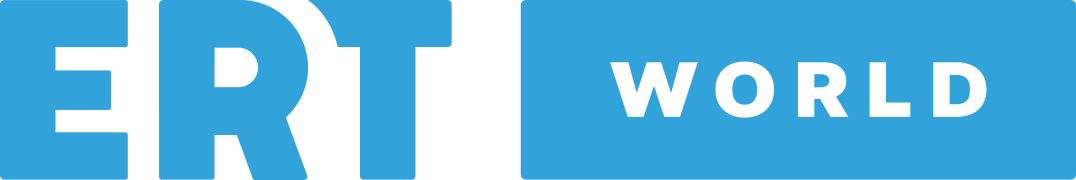 